Keyword competitionIn this graph you can get an overview of the effectiveness of your set of keywords and market share relative to competitors in your marketing niche.Who has the overall highest ranking exposure and what is their website visibility.Find out who are your top competitors and estimate their marketing budgets.Make a comparison between different websites and analyze the data.Conduct a full market review before you spend anything on your SEO marketing strategy.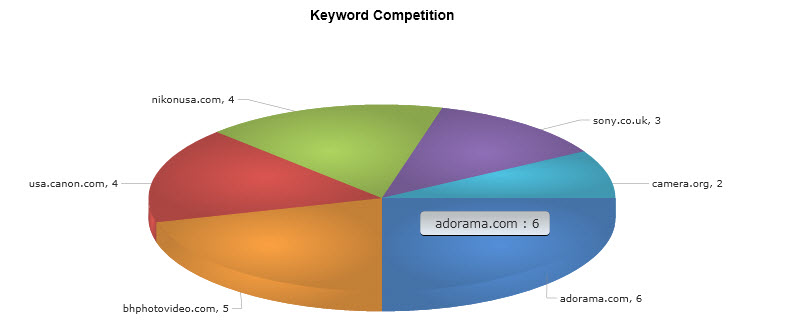 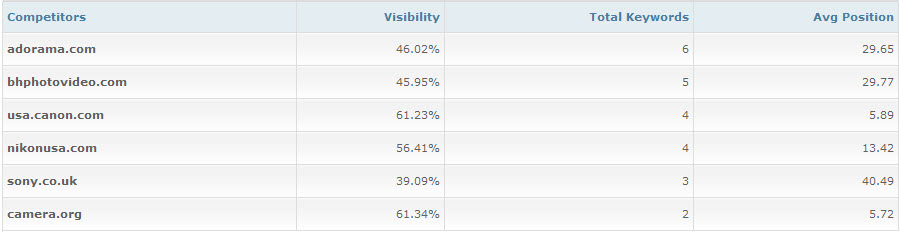 